OSU-II.401.5.4.2018			        Lublin, 23 stycznia 2018 r.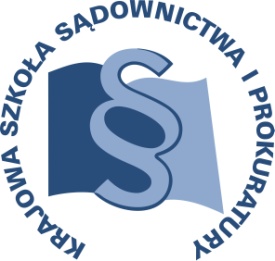 U2/C/18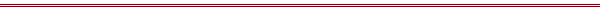 P R O G R A MSZKOLENIA DLA KURATORÓW ZAWODWOYCH DLA DOROSŁYCHz obszaru apelacji katowickiej.TEMAT SZKOLENIA:„Zawodowi kuratorzy dla dorosłych w readaptacji społecznej skazanych”DATA I MIEJSCE:16 kwietnia 2018 r.		Sąd Apelacyjny w Katowicach					Al. W. Korfantego 117/119, 40-156 KatowiceSala szkoleniowa P19ORGANIZATOR:Krajowa Szkoła Sądownictwa i ProkuraturyOśrodek Szkolenia Ustawicznego i Współpracy Międzynarodowejul. Krakowskie Przedmieście 62, 20 - 076 Lublin  					tel. 81 440 87 10						OSOBY ODPOWIEDZIALNE ZE STRONY ORGANIZATORA:merytorycznie: 					organizacyjnie:sędzia Grzegorz Kister				inspektor Eliza Danielewskatel. 81 458 37 54 					tel. 81 458 37 42e-mail: g.kister@kssip.gov.pl 			e-mail: e.danielewska@kssip.gov.pl  WYKŁADOWCY:Sławomir Stasiorowski	doktor nauk prawnych, kurator specjalista, główny specjalista Departamentu Wykonania Orzeczeń i Probacji w Ministerstwie Sprawiedliwości, Przedstawiciel Ministra Sprawiedliwości w Radzie Głównej ds. Społecznej Readaptacji i Pomocy Skazanym, wykładowca Uniwersytetu Kardynała Stefana Wyszyńskiego oraz Wszechnicy Polskiej Szkoły Wyższej w Warszawie.Zajęcia prowadzone będą w formie seminarium.PROGRAM SZCZEGÓŁOWYPoniedziałek 		16 kwietnia 2018 r.9.00 – 11.15 	Sporządzanie diagnozy osobopoznawczej 
i resocjalizacyjnej – etapy konstruowania diagnozy i procedury jej opracowywania.	Plan pracy resocjalizacyjnej i umiejętność doboru metod pracy ze skazanym.	Prowadzenie – Sławomir Stasiorowski11.15 – 11.30		przerwa 11.30 – 13.45 		Obligatoryjne i fakultatywne czynności wykonywane przez kuratora przy obejmowaniu 
i w trakcie sprawowania dozoru.	Kontrola wykonania przez skazanego obowiązków w okresie próby bez orzeczonego dozoru kuratora – kontrola obowiązków o charakterze stałym 
i obowiązków z określonym terminem ich wykonania.	Metodyka pracy ze skazanym w okresie przygotowania do życia po zwolnieniu. 	Prowadzenie – Sławomir Stasiorowski13.45 – 14.15		przerwa14.15 – 15.45 	Współpraca kuratorów sądowych w ramach zespołów interdyscyplinarnych do spraw przeciwdziałania przemocy w rodzinie, współpraca międzyinstytucjonalna. 	Uprawnienia kuratora do żądania informacji „szczególnie wrażliwych” od instytucji współpracujących (policja, służba więzienna, poradnie uzależnień, ośrodki pomocy społecznej). Zakres informacji przekazywanych przez kuratora innym podmiotom.	Prowadzenie –Sławomir StasiorowskiProgram szkolenia dostępny jest na Platformie Szkoleniowej KSSiP pod adresem:http://szkolenia.kssip.gov.pl/login/ oraz na stronie internetowej KSSiP pod adresem: www.kssip.gov.plZaświadczenie potwierdzające udział w szkoleniu generowane jest za pośrednictwem Platformy Szkoleniowej KSSiP. Warunkiem uzyskania zaświadczenia jest obecność na szkoleniu oraz uzupełnienie znajdującej się na Platformie Szkoleniowej anonimowej ankiety ewaluacyjnej (znajdującej się pod programem szkolenia) dostępnej w okresie 30 dni po zakończeniu szkolenia.Po uzupełnieniu ankiety zaświadczenie można pobrać i wydrukować z zakładki 
„moje zaświadczenia”.